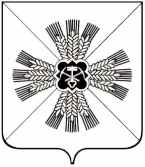 КЕМЕРОВСКАЯ ОБЛАСТЬПРОМЫШЛЕННОВСКИЙ МУНИЦИПАЛЬНЫЙ РАЙОНАДМИНИСТРАЦИЯПЛОТНИКОВСКОГО СЕЛЬСКОГО ПОСЕЛЕНИЯПОСТАНОВЛЕНИЕот 17 «сентября» 2018г. № 151пос.ПлотниковоОб организации обучения населения способам защиты и действиям в чрезвычайных ситуацияхВ соответствии со статьей 8 Федерального закона от 12.02.1998 № 28-ФЗ «О гражданской обороне», статьями 3, 19 Федерального закона от 18.11.1994 № 69-ФЗ «О пожарной безопасности», статьей 11 Федерального закона от 21.12.1994 № 68-ФЗ «О защите населения и территорий от чрезвычайных ситуаций природного и техногенного характера», постановлением Правительства Российской Федерации от 04.09.2003 № 547 «О подготовке населения в области защиты от чрезвычайных ситуаций природного и техногенного характера» и в целях совершенствования порядка подготовки и обучения населения мерам пожарной безопасности, способам защиты от опасностей, возникающих при ведении военных действий или вследствие этих действий, способам защиты при чрезвычайных ситуациях:Утвердить прилагаемое Положение о подготовке и обучении населения Плотниковского сельского поселения мерам пожарной безопасности, способам защиты от опасностей, возникающих при ведении военных действий или вследствие этих действий, способам защиты при чрезвычайных ситуациях.Установить, что подготовка и обучение организуется в рамках единой системы подготовки населения мерам пожарной безопасности, способам защиты от опасностей, возникающих при ведении военных действий или вследствие этих действий, способам защиты при чрезвычайных ситуациях и осуществляется по соответствующим группам в организациях (в том числе образовательных), а также по месту жительства.Настоящее постановление подлежит обнародованию на информационном стенде администрации Плотниковского сельского поселения и размещению на официальном сайте администрации Промышленновского муниципального района на странице Плотниковского сельского поселения.Контроль за исполнением настоящего постановления возложить на заместителя главы Плотниковского сельского поселения Переверзеву Е.А.Постановление вступает в силу со дня обнародования.Исп. Е.А. ПереверзеваТел. 67-1-81Положениео подготовке и обучении населения Плотниковского сельского поселения мерам пожарной безопасности, способам защиты от опасностей, возникающих при ведении военных действий или вследствие этих действий, способам защиты при чрезвычайных ситуацияхНастоящее Положение определяет группы, задачи и формы обучения населения, проходящих подготовку и обучение способам защиты от опасностей, возникающих при ведении военных действий или вследствие этих действий, способам защиты при чрезвычайных ситуациях природного и техногенного характера (далее - чрезвычайные ситуации).В целях организации подготовки и обучения населения способам защиты от опасностей, возникающих при ведении военных действий или вследствие этих действий, способам защиты при чрезвычайных ситуациях, Плотниковское сельское поселение:организуют и осуществляют обучение населения Плотниковского сельского поселения способам защиты от опасностей, возникающих при ведении военных действий или вследствие этих действий, а также при возникновении чрезвычайных ситуаций;осуществляют обучение личного состава формирований и служб Плотниковского сельского поселения;проводят учения и тренировки по защите от чрезвычайных ситуаций;осуществляют организационно-методическое руководство и контроль за обучением работников, личного состава формирований и служб организаций, находящихся на территории Плотниковского сельского поселения;создают учебно-консультационные пункты по гражданской обороне и организуют их деятельность, обеспечивают повышение квалификации работников Плотниковского сельского поселения, специально уполномоченных решать задачи по предупреждению и ликвидации чрезвычайных ситуаций и включенные в состав органов управления муниципального звена территориальной подсистемы единой государственной системы предупреждения и ликвидации чрезвычайных ситуаций;создают для обучения неработающего населения (по месту жительства) при жилищно-эксплуатационных организациях, администрации Плотниковского сельского поселения учебно-консультационные пункты по гражданской обороне и защите от чрезвычайных ситуаций, оснащают их необходимым имуществом, организовывают их деятельность для обучения населения, не занятого в сферах производства и обслуживания;направляют с установленной периодичностью должностных лиц и специалистов гражданской обороны и муниципального звена территориальной подсистемы единой государственной системы предупреждения и ликвидации чрезвычайных ситуаций в Государственное образовательное бюджетное учреждение дополнительного профессионального образования «Кемеровский объединенный учебно-методический Центр по гражданской обороне, чрезвычайным ситуациям, сейсмической и экологической безопасности» (далее по тексту - КОУМЦ) и его филиалы, учебные заведения повышения квалификации по вопросам повышения уровня подготовки по гражданской обороне и защиты от чрезвычайных ситуаций;организовывают и проводят мероприятия по пропаганде знаний в области гражданской обороны и защиты от чрезвычайных ситуаций;осуществляют контроль за планированием, организацией, ходом и качеством подготовки всех групп населения в области гражданской обороны и защиты от чрезвычайных ситуаций, готовят предложения по совершенствованию системы обучения населения;организовывают приобретение (издание) учебной литературы, наглядных пособий и учебных фильмов в области гражданской обороны и защиты от чрезвычайных ситуаций и обеспечение ими населения;при формировании местного бюджета предусматривают финансирование мероприятий по обучению населения в области гражданской обороны и защиты от чрезвычайных ситуаций.2.1. Подготовку и обучение способам защиты от опасностей, возникающих при ведении военных действий или вследствие этих действий, способам защиты при чрезвычайных ситуациях проходят:лица, занятые в сфере производства и обслуживания, не включенные в состав органов управления муниципального звена территориальной подсистемы единой государственной системы предупреждения и ликвидации чрезвычайных ситуаций Кемеровской области (далее - работающее население);лица, не занятые в сфере производства и обслуживания (далее - неработающее население);лица, обучающиеся в общеобразовательных организациях и организациях среднего профессионального и высшего профессионального образования (далее - обучающиеся);глава Плотниковского сельского поселения  и организаций, расположенных на территории Плотниковского сельского поселения;- работники администрации Плотниковского сельского поселения и организаций, расположенных на территории Плотниковского сельского поселения, специально уполномоченные решать задачи по предупреждению и ликвидации чрезвычайных ситуаций и включенные в состав органов управления муниципального звена территориальной подсистемы единой государственной системы предупреждения и ликвидации чрезвычайных ситуаций Кемеровской области (далее - уполномоченные работники);- председатель комиссии по предупреждению и ликвидации чрезвычайных ситуаций и обеспечению пожарной безопасности Плотниковского сельского поселения.Основными задачами при подготовке населения и обучении способам защиты от опасностей, возникающих при ведении военных действий или вследствие этих действий, способам защиты при чрезвычайных ситуациях являются:обучение населения правилам и приемам оказания первой медицинской помощи пострадавшим, правилам пользования средствами индивидуальной и коллективной защиты;выработка у главы Плотниковского сельского поселения, руководителей организаций, находящихся на территории Плотниковского сельского поселения, навыков управления силами и средствами, входящими в состав муниципального звена территориальной подсистемы единой государственной системы предупреждения и ликвидации чрезвычайных ситуаций Кемеровской области;совершенствование практических навыков у главы Плотниковского сельского поселения, руководителей организаций Плотниковского сельского поселения, а также председателей комиссий по предупреждению и ликвидации чрезвычайных ситуаций и обеспечению пожарной безопасности в организации и проведении мероприятий по предупреждению чрезвычайных ситуаций и ликвидации их последствий;практическое усвоение уполномоченными работниками в ходе учений и тренировок порядка действий при различных режимах функционирования муниципального звена территориальной подсистемы единой государственной системы предупреждения и ликвидации чрезвычайных ситуаций Кемеровской области, а также при проведении аварийно-спасательных и других неотложных работ.Подготовка и обучение населения способам защиты от опасностей, возникающих при ведении военных действий или вследствие этих действий, предусматривает:для работающего населения - проведение занятий по месту работы согласно рекомендуемым программам и самостоятельное изучение порядка действий при чрезвычайных ситуациях с последующим закреплением полученных знаний и навыков на учениях и тренировках;для неработающего населения - проведение бесед, лекций, вечеров вопросов и ответов, консультаций, показ учебных кино- и видеофильмов, в том числе на учебно-консультационных пунктах, а также самостоятельное изучение памяток, листовок, пособий, прослушивание радиопередач и просмотр телепрограмм по тематике пожарной безопасности, способам защиты от опасностей, возникающих при ведении военных действий или вследствие этих действий, способам защиты при чрезвычайных ситуациях в области гражданской обороны;для обучающихся - проведение занятий в учебное время по соответствующим программам в рамках курса «Основы безопасности жизнедеятельности» и дисциплины «Безопасность жизнедеятельности», утвержденными Министерством образования и науки Российской Федерации;для уполномоченных работников, председателей комиссий по предупреждению и ликвидации чрезвычайных ситуаций и обеспечению пожарной безопасности, главы Плотниковского сельского поселения и организаций Плотниковского сельского поселения - повышение квалификации не реже одного раза в 5 лет, проведение самостоятельной работы, а также участие в сборах, учениях и тренировках.Для лиц, впервые назначенных на должность, связанную с выполнением обязанностей в области защиты от опасностей, возникающих при ведении военных действий или вследствие этих действий, способам защиты при чрезвычайных ситуациях в области гражданской обороны, переподготовка или повышение квалификации в течение первого года работы является обязательной. Повышение квалификации может осуществляться по очной и очно-заочной формам обучения, в том числе с использованием дистанционных образовательных технологий.Повышение квалификации в области защиты от опасностей, возникающих при ведении военных действий или вследствие этих действий, способам защиты при чрезвычайных ситуациях в области гражданской обороны проходят:председатели комиссий по предупреждению и ликвидации чрезвычайных ситуаций и обеспечению пожарной безопасности Плотниковского сельского поселения и организаций Плотниковского сельского поселения - в КОУМЦ;уполномоченные работники - в учебных заведениях Министерства Российской Федерации по делам гражданской обороны, чрезвычайным ситуациям и ликвидации последствий стихийных бедствий, учреждениях повышения квалификации федеральных органов исполнительной власти и организаций, КОУМЦ.Повышение квалификации преподавателей дисциплины «Безопасность жизнедеятельности» и преподавателей - организаторов курса «Основы безопасности жизнедеятельности» в области гражданской обороны и защиты при чрезвычайных ситуациях осуществляется в учебных заведениях Министерства Российской Федерации по делам гражданской обороны, чрезвычайным ситуациям и ликвидации последствий стихийных бедствий, учреждениях повышения квалификации Министерства образования Российской Федерации и других федеральных органов исполнительной власти, являющихся учредителями образовательных учреждений, КОУМЦ.Совершенствование знаний, умений и навыков в области защиты от опасностей, возникающих при ведении военных действий или вследствие этих действий, осуществляется в ходе проведения комплексных, командно-штабных учений и тренировок, тактико-специальных учений.К проведению командно-штабных учений в Плотниковском сельском поселении могут, в установленном порядке, привлекаться оперативные группы органов внутренних дел Российской Федерации, а также по согласованию с органами исполнительной власти Кемеровской области и органами местного самоуправления - силы и средства муниципального звена территориальной подсистемы единой государственной системы предупреждения и ликвидации чрезвычайных ситуаций Кемеровской области.Тактико-специальные учения продолжительностью до 8 часов проводятся с участием аварийно-спасательных служб и нештатных аварийно-спасательных формирований (далее - формирования) организаций 1 раз в 3 года, а с участием формирований постоянной готовности - 1 раз в год.Комплексные учения продолжительностью до 2 суток проводятся 1 раз в 3 года в Плотниковском сельском поселении и организациях, имеющих опасные производственные объекты, а также в лечебно-профилактических учреждениях, имеющих более 300 коек. В других организациях 1 раз в 3 года проводятся тренировки продолжительностью до 8 часов.Тренировки в общеобразовательных организациях и организациях среднего профессионального и высшего профессионального образования проводятся ежегодно.Лица, привлекаемые на учения и тренировки по способам защиты от опасностей, возникающих при ведении военных действий или вследствие этих действий, способам защиты при чрезвычайных ситуациях, должны быть проинформированы о возможном риске при их проведении.Финансирование мероприятий по обучению всех групп населения способам защиты от опасностей, возникающих при ведении военных действий или вследствие этих действий, способам защиты от чрезвычайных ситуаций осуществляется в соответствии с действующим законодательством Российской Федерации.ГлаваПлотниковского сельского поселенияД.В. ТолстыхУТВЕРЖДЕНО постановлением администрации Плотниковского сельского поселения от 17.09.2018 № 151